เค้าโครงรายวิชา (Course syllabus)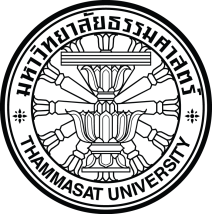 รหัสวิชา/ชื่อวิชา (Course code and title) SPD 419 Seminar ภาค/ ปีการศึกษา (Semester/Year) (Fall/2018)Social Policy and Development (SPD), Faculty of Social Administration, Tha Prachan Campus1.  อาจารย์ผู้สอน/ ผู้รับผิดชอบรายวิชา พร้อมข้อมูลการติดต่อ (Lecturer(s) and course administrator)1.1 Ilora Hossain, Kyaw Sit Naing อาจารย์ผู้สอน (Lecturers)	1.2. Ilora Hossain อาจารย์ผู้รับผิดชอบรายวิชา (Course administrator)2.  วันและเวลาบรรยาย (Class Date and Time): Fri 09:00-12:00 ห้องบรรยาย (Classroom):  207 3.  วัตถุประสงค์ (Course Objectives)4. ผลลัพธ์การเรียนรู้ที่คาดหวัง (Expected learning outcomes) 5.  กฎกติกา/ เกณฑ์การตัดเกรด (Course rules and grading criteria)Attendance (10 %), participation (10 %), student-led presentations (30%), reading responses (20%), discussion panelists performance (15 %), answers to the panel (15 %). As the course has no midterm or final exam, it is important that students will both attend and participate in the lessons actively in order to score high grades for the course.The students will be organized in 12 groups, and each group will be required to: Lead discussion and activities for one day of class (including reading assignment) in assigned groupsParticipate as member of Discussion Panels (twice) Complete reading responses for at least 9 classes – submission of reading responses to fewer than 9 classes will result in a 2 % deduction of the student’s final grade.The classes are designed to empower students and support them to retain the independence and professional skills they have built during their internships. Therefore, the majority of content will be designed by the students themselves rather than imposed by the lecturers.6.  เอกสารอ้างอิงประกอบการเรียนการสอน (Reference material)In advance of the course, each student presenting that day will be expected to assign one background reading, which they can upload on the course Google Folder. 7. หัวข้อการเรียนการสอน/ แผนการสอน (Course plan)Students reflect on, evaluate, and share their internship experiences with classmatesStudents build on their professional experience through readings and active discussions on topics directly related to the missions of their respective organizationsStudents enhance presentation, engagement, and communications skills through classroom leadershipWhere possible, students gain further contact with the professional world through interaction with SPD partner organizationsMorals and EthicsMorals and EthicsMorals and EthicsMorals and EthicsMorals and EthicsMorals and EthicsKnowledgeKnowledgeKnowledgeKnowledgeCognitive SkillsCognitive SkillsCognitive SkillsCognitive SkillsInterpersonal skills & responsibilitiesInterpersonal skills & responsibilitiesInterpersonal skills & responsibilitiesInterpersonal skills & responsibilitiesInterpersonal skills & responsibilitiesNumerical, Communication and IT skillsNumerical, Communication and IT skillsNumerical, Communication and IT skillsNumerical, Communication and IT skills12345612341234123451234ทักษะอื่น ๆ (Other skills)Other attributesS1: การคิดเป็นระบบและคิดเชื่อมโยง (Systematic thinking)A1: มีจิตสำนึกเพื่อส่วนรวมและตระหนักถึงผลกระทบภายนอกที่ตนอาจก่อให้แก่สังคม (General awareness of the public and awareness of the external impact that are caused to society)S2: การมองหลายมิติเพื่อการเข้าใจปัญหา (Well-rounded thinking)A2 : มองเห็นว่าความยั่งยืนเป็นเรื่องใกล้ตัวและหนึ่งในสาเหตุที่สำคัญก็คือพฤติกรรมของนักศึกษาในชีวิตประจำวัน (Understanding that sustainability is doable and one of the main reasons for the change is the behavior of students in everyday life)WeekDateTopicLecturer1st session17.08.2018Introduction: course outline; syllabus; gradingIlora Hossain and Kyaw Sit Naing2nd session24.08.2018Group presentation 1: Issara Institute and LPN Polwiwat Askrapond and Khaing May Oo3rd session31.08.2018Group presentation 2: APTNAtikarn Chakrapeesirisuk and Nattaporn Autthaporn4th session07.09.2018Group presentation 3: Pratthanadee and BPSOS Janyaporn Kittithitikul and Pitchaporn Horthongrung5th session14.09.2018Group presentation 4: APCASO and U.S. EmbassySiripat Thosatamarat and Kittithat Thanomsap6th session21.09.2018Group presentation 5: Winrock International and FreelandPornchanit Uthenratana and Kittitad Chittarat7th session28.09.2018Group presentation 6: NESDBSuphakphicha Pitsawong and Pimlapas Chaosakorn8th session05.10.2018Group presentation 7: Asylum AccessSupatchaya Photayanuwat and Pannapha Pitiporapong9th session12.10.2018Group presentation 8: AIP and BuddharaksaPrissadee Sornnil and Peerawut Pimsomrudee10th session19.10.2018Group presentation 9: Raks ThaiAsma Haura and Pimwipa Kerdpol11th session26.10.2018Group presentation 10: Ministry of Foreign Affairs (Department of International Organizations) and CrCFPhatthanit Vorraphamone and Kritanat Karoonyavanich12th session02.11.2018Group presentation 11: IDPC and Royal Thai PoliceSineeporn Chillanond and Tanawat Sermpornvivat13th session09.11.2018Group presentation 12: ANFRELLuksorn Bowornpichayanurak and Teerawit Puttarudeesook14th session16.11.2018Guest lecture by a specific organisation: ANFREL or APTN TBC15th session23.11.2018Guest lecture by a specific organisation: ANFREL or APTN TBC